До дня Гідності  та Свободи  для учнів 1-9 класів оформлена тематична поличка "День Гідності та Свободи".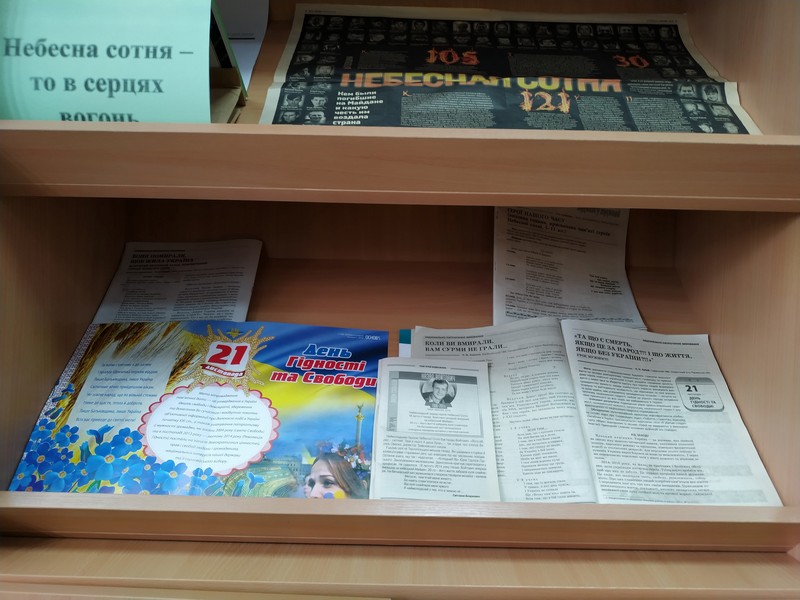 